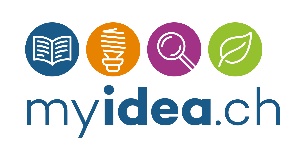 Back-up IdeenDie folgenden Ideen können Sie alternativ verwenden, wenn Sie keine eigene Idee finden, mit der Sie zufrieden sind. Wichtig: Bei den untenstehenden Beschreibungen handelt es sich lediglich um Ideenansätze. Es sind noch keine fertig formulierten Geschäftsmodelle. Selbstverständlich dürfen und sollen Sie die Ansätze beliebig anpassen oder abwandeln.Nr.IdeeKurzbeschreibung der IdeeProduktideen1Herstellung und Vertrieb von ökologischen TrinkflaschenIhr Unternehmen verkauft wiederverwendbare Trinkflaschen und vertreibt diese. Die Designs kommen von jungen Designerinnen und Designern aus der Schweiz und haben einen hohen Wiedererkennungswert.2Früchte und/oder Gemüse mit Schönheitsfehlern verkaufenIhr Unternehmen verkauft Gemüse und/oder Früchte mit Schönheitsfehlern an Schulen (z. B. in weiterverarbeiteter Form von Sandwiches, Smoothies oder Fruchtsalaten) in nachhaltigen Verpackungen. 3Waschbeutel Ihr Unternehmen verkauft Waschbeutel, in denen Kleidung aus Kunststofffasern gewaschen werden können. Der Waschbeutel reduziert die Anzahl abbrechender Mikrofasern und verhindert, dass Kunststofffasern über das Abwasser in Flüsse und Meere gelangen und unserer Umwelt schaden.450-km-ShopIhr Unternehmen verkauft ausschliesslich Lebensmittel, die in einem Umkreis von 50 Kilometern angebaut oder hergestellt wurden.5Individuelle Skier oder SkateboardsIhr Unternehmen stellt Skier oder Skateboards her, die mit individualisierten Schriftzügen oder grafischen Elementen – je nach Wunsch der Kundinnen und Kunden – versehen werden können.6Tische nach MassKundinnen und Kunden können im Internet mithilfe eines Baukastensystems ihre eigenen Tische konfigurieren. Dabei können sie verschiedene Tischplatten (Länge, Breite, Höhe, Holzart), Gestelle und Ansteckplatten (zur Tischverlängerung) miteinander kombinieren.7Upcycling-Manufaktur für eigene MöbelstückeIhre Manufaktur schenkt alten Möbelstücken ein zweites Leben. Kundinnen und Kunden können alte Möbel zur Manufaktur bringen und mit den Inhaberinnen und Inhabern vereinbaren, wie das Möbelstück aufgewertet werden soll.9Von jedem Produkt das BesteIhr Online-Shop verkauft jeweils ein Produkt pro Kategorie (z. B. nur ein Olivenöl, nur eine Seife, nur ein Duschgel). Das Top-Produkt wird nach strengen Nachhaltigkeitskriterien ausgewählt.10Einzigartige Smartphone-HüllenIhr Unternehmen designt einzigartige Smartphone-Hüllen (Aussehen, Funktionalität) mit einem hohen Wiedererkennungswert. Dafür werden nachhaltige Rohstoffe verwendet. In einem Online-Konfigurator können Kundinnen und Kunden ihr eigenes Design verwirklichen.11Nachhaltige DekorationIhr Unternehmen gestaltet aus Altmetall verschiedene Innen- und Aussendekorationen (z. B. Leuchtschilder, Wandbilder, Skulpturen, Uhren) und vertreibt diese über einen eigenen Onlineshop.12Stopp der Verschmutzung der MeereIhr Unternehmen verwendet alte Fischernetze, die aus den Ozeanen entfernt wurden, wo sie viel Schaden anrichten, und stellt daraus individuelle Konsumprodukte her. Denkbar sind z. B. Armbänder und Taschen. Überlegen Sie sich aber auch eigene Alternativen dazu. 13Food TruckIhr Unternehmen betreibt einen regionalen Food Truck. Dieser könnte sich z. B. auf eine der folgenden Zielgruppen konzentrieren und einen entsprechenden Standort auswählen: Schülerinnen und Schülern, die in den Pausen an der Schule selbst und in der Umgebung nur wenige attraktive Essengelegenheiten finden; Mitarbeitende von Unternehmen, die eine Alternative zur Kantine suchen. Welche Art von Speisen (z. B. Burger, Salate, Desserts) angeboten werden, ist von der Zielgruppe abhängig und bleibt damit den Schülerinnen und Schülern überlassen. Dabei wird auf regionale und saisonale Zutaten geachtet.14BrettspielIhr Unternehmen konzipiert ein neues Brettspiel, das anschliessend in Fachgeschäften und/oder online verkauft wird.15Keks-Teig zum NaschenIhr Unternehmen stellt essbaren Keks-Teig aus regionalen Zutaten her und verkauft diesen lokal (Schulen, kleine Geschäfte) und/oder online.Dienstleistungen1Plattform für die Vermittlung von Nachhilfe Auf einer Vermittlungsplattform werden Lernende, die Nachhilfe anbieten möchten, und Lernende, die Nachhilfe in Anspruch nehmen wollen, zusammengebracht.2Balkon und Terrasse verschönernIhr Unternehmen verschönert innerhalb kürzester Zeit den Balkon oder die Terrasse seiner Kundinnen und Kunden. Es ist ein Full-Service-Angebot, d. h. das Unternehmen kann Pflanzen, Töpfe, Erde, Balkonmöbel usw. liefern und aufstellen. Dabei kann man u.a. aus verschiedenen Stilen auswählen (z. B. «Mediterraner Garten», «Naturgarten», «Küchengarten»).3IT-Support für Seniorinnen und SeniorenIhr Unternehmen unterstützt Seniorinnen und Senioren in IT-Fragen. Angeboten werden Schulungen, Unterstützung bei akuten Problemen sowie Services wie Aktualisieren des Virenscanners usw.4Ungenutzte Früchte erntenPrivatpersonen, die ihre Obstbäume nicht selbst abernten, können diese im Internet eintragen und zur Ernte freigeben. Menschen mit Behinderung ernten die Früchte und der daraus gewonnene Saft wird als Direktsaft verkauft.5EntrümpelungIhr Unternehmen entrümpelt Privatwohnungen oder Büros. Anlässe können z. B. der Auszug aus einer Wohnung oder eines Büros oder einfach ein anstehender «Frühjahrsputz» sein. Alternativ kann auch ein Aufräumservice angeboten werden.6Catering-ServiceIhr Unternehmen bietet einen Catering-Service an. Kundinnen und Kunden können aus verschiedenen Richtungen auswählen, z. B. «Asian Fusion» (für asiatische Küche) oder «Daheim schmeckt’s am besten» (für eine regionale Küche).7Tour-Guide mit ausgefallenen Angeboten Ihr Unternehmen bietet ausgefallene Touren in Schweizer Städten an. So werden z. B. Mittelaltertouren, Touren durch Szenelokale oder Literaturtouren angeboten.8Female EmpowermentIhr Unternehmen beliefert andere Unternehmen mit weiblichen Hygieneartikeln, die in allen Mitarbeiterinnentoiletten aufgelegt werden (gegen «Period Poverty»).9Plattform für FotografieIhr Unternehmen bringt über eine Plattform Hobbyfotografen und semiprofessionelle Fotografinnen mit Kundinnen und Kunden zusammen.10Plattform für unbekannte KunstschaffendeIhr Unternehmen hilft unbekannten Künstlerinnen und Künstlern, ihre Werke online zu verkaufen, und bringt diese mit Kunstinteressierten zusammen.11Plattform für die Lieferung von LebensmittelnIhr Unternehmen betreibt eine Plattform, auf der professionelle Einkäuferinnen und Einkäufer die Einkäufe für andere erledigen und innert kurzer Zeit an die gewünschte Adresse liefern.12Pop-up-GeschäfteIhr Unternehmen vermittelt temporär leerstehende Geschäftsliegenschaften an kleine Unternehmen und Start-ups zur Zwischennutzung.13WohnungsinspektionIhr Unternehmen besichtigt und begutachtet Wohnungen und Zimmer für Menschen, die aus dem Ausland in eine neue Region ziehen und selbst nicht physisch präsent sein können.14Drohnen-FlugschuleIhr Unternehmen bietet Unterricht für unerfahrene Drohnenpilotinnen und -piloten an.15Fitness und GesundheitIhr Unternehmen stellt individuelle Ernährungs- und Trainingspläne für Menschen zusammen, die etwas für ihre Gesundheit tun wollen.